Кобзарь Татьяна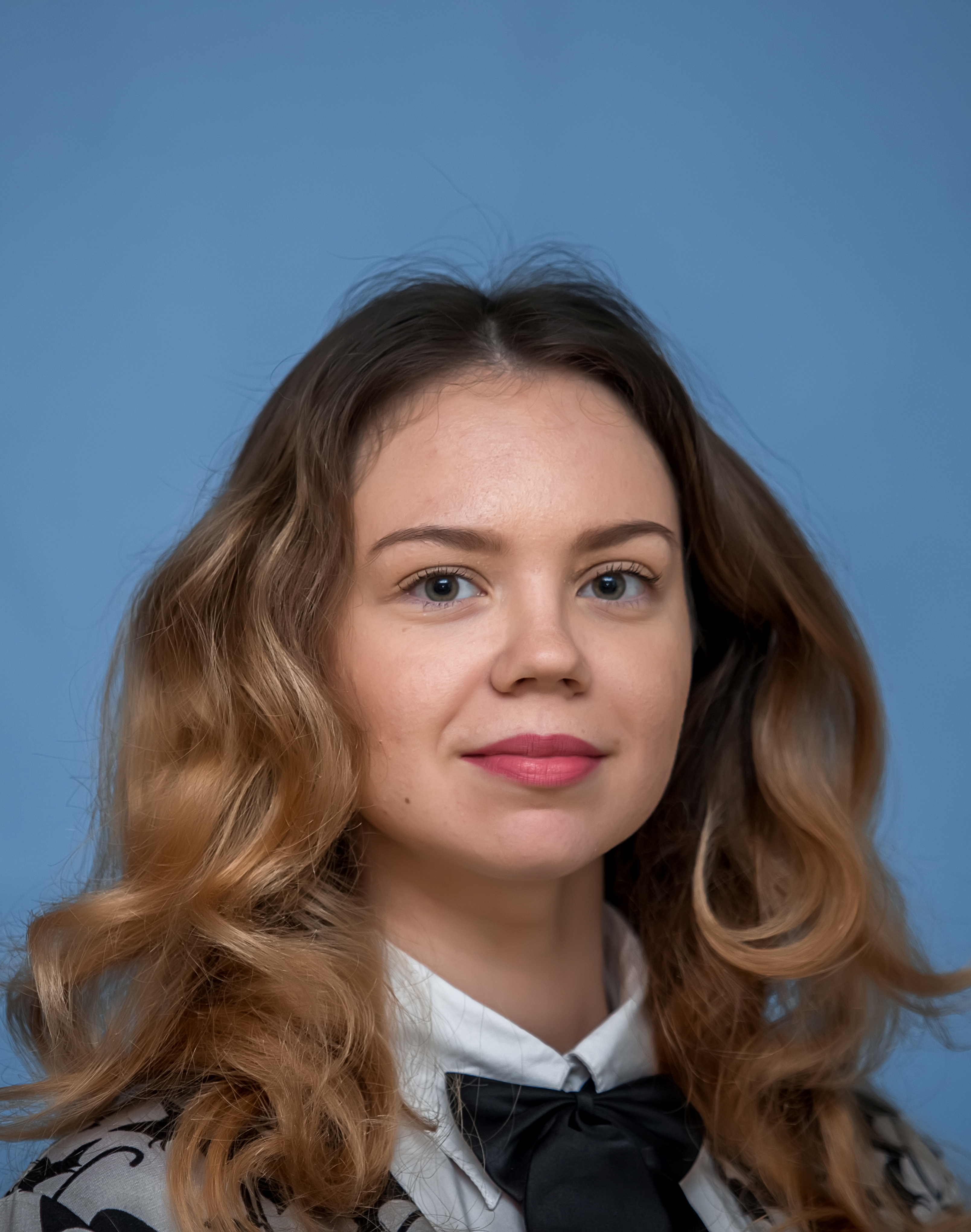 МБОУ «СОШ №110»9 класс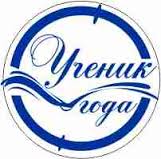 Татьяна - победитель и призер интеллектуальных олимпиад, соревнований и  различных конкурсов.Татьяна увлекается рукоделием, ее хобби -  швейное дело, бисероплетение и  вязание. Кроме того, выступления на сцене стали неотъемлемой частью жизни Татьяны, она уже давно перестала считать количество сыгранных в школьных спектаклях ролей.Самым ярким событием в жизни считает поездку в ВДЦ «Орлёнок», где по итогам смены стала «Звёздным ребёнком».Вот какой видят Таню окружающие: ответственная, честная, очень искренняя, творческая в любом деле, неравнодушная – никогда не пройдёт мимо любого дела, где могла бы понадобиться её помощь, отзывчивая, инициативная, одним словом – ЗАМЕЧАТЕЛЬНАЯ!